CIRP Annals Volume 2 - CRediT Author Statement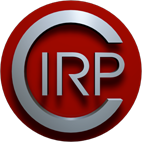                                       Paper Version 1 of Date 		                              Paper Version 2 of Date 		*See the next table for the Contributor Role Taxonomy Process for CRediT Form:The CRediT form must be completed by the lead author upon approval of the keynote paper by the respected STCs, CWGs or Cross-STC Group.A copy of the initial form must be sent to the EC Chair and Vice-chair.The CRediT form is a document which could have potentially legal implications; hence must be kept up to date during the writing of keynote papers.The form is a live document which requires updating whenever there is a change required. (Alternative suggestion is to keep it updated every year and let the STC Officers know.)It is the responsibility of the lead author for keeping the form updated and sending an updated copy to the EC Chair and Vice-chair.Only the final updated CRediT form has to be uploaded on the Elsevier EM system during the first submission of the keynote paper.Contributions need to be explained in detail for each author.Appendix: CRediT – the Contributor Role Taxonomy (https://www.casrai.org/credit.html)DEGREE OF CONTRIBUTION: Where multiple individuals serve in the same role, the degreeof contribution can be specified as ‘lead’, ‘equal’, or ‘supporting’.AuthorsContribution*Contribution*Contribution*Contribution*xxxxxxxConceptualizationMethodologySoftwareValidationFormal Analysis InvestigationResourcesData CurationWriting – DraftWriting – EditingVisualizationSupervisionProject ManagementFunding AcquisitionConceptualizationMethodologySoftwareValidationFormal Analysis InvestigationResourcesData CurationWriting – DraftWriting – EditingVisualizationSupervisionProject ManagementFunding AcquisitionxxxxxxxxxxxxxxxxxxRoleDefinition1ConceptualizationIdeas; formulation or evolution of overarching research goals andaims.2Data curationManagement activities to annotate (produce metadata), scrub data and maintain research data (including software code, where it is necessary for interpreting the data itself) for initial use and later re-use.3Formal analysisApplication of statistical, mathematical, computational, or otherformal techniques to analyse or synthesize study data.4Funding acquisitionAcquisition of the financial support for the project leading to this publication.5InvestigationConducting a research and investigation process, specificallyperforming the experiments, or data/evidence collection.6MethodologyDevelopment or design of methodology; creation of models.7ProjectadministrationManagement and coordination responsibility for the research activityplanning and execution.8ResourcesProvision of study materials, reagents, materials, patients, laboratory samples, animals, instrumentation, computing resources, or otheranalysis tools.9SoftwareProgramming, software development; designing computer programs; implementation of the computer code and supporting algorithms;testing of existing code components.10SupervisionOversight and leadership responsibility for the research activity planning and execution, including mentorship external to the coreteam.11ValidationVerification, whether as a part of the activity or separate, of the overall replication/reproducibility of results/experiments and otherresearch outputs.12VisualizationPreparation, creation and/or presentation of the published work, specifically visualization/data presentation.13Writing – originaldraftPreparation, creation and/or presentation of the published work,specifically writing the initial draft (including substantive translation).14Writing – review & editingPreparation, creation and/or presentation of the published work by those from the original research group, specifically critical review,commentary or revision – including pre- or post-publication stages.